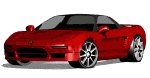 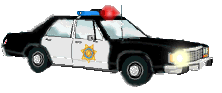 Elle est bien bonne  !!!!!!

C'est un Papy qui vient de s'acheter une voiture neuve.
Il l'essaye sur l'autoroute puis il décide de la pousser à 160 kms/heure pour voir. 
Au bout d'un moment dans le rétroviseur il s'aperçoit qu'un véhicule de gendarmerie le suit … il accélère !!! 
Les Gendarmes ont une voiture plus puissante et le doublent, ils le font garer sur le côté. 
Le chef descend du véhicule de police et lui dit : 
 " 160 KMS/HEURE !!!! Ça ne va pas Pépé !!!!! ? Il me reste 30 minutes pour finir mon service, je veux bien me montrer indulgent et passer l'éponge à condition que vous me donniez un motif de cet excès de vitesse et surtout un motif que je n'ai pas l'habitude d'entendre.Sinon P.V et points en moins !" 
Le papy le regarde, réfléchit, et dit : 
 " La semaine dernière ma femme s'est tirée avec un Gendarme, et là quand je vous ai aperçu dans le rétro, je me suis dit : Bon Dieu ! Ça y est ! Il me la ramène !!! " 
Le Papy est reparti sans P.V.